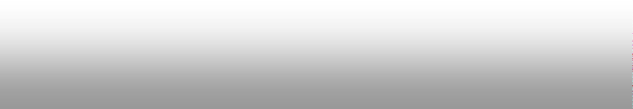 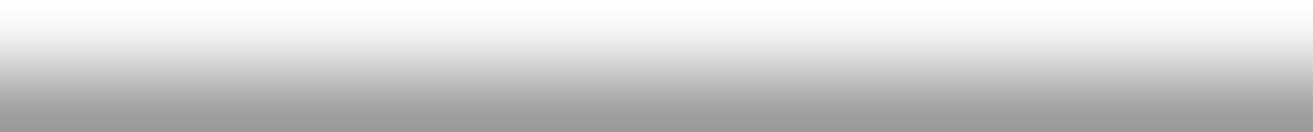 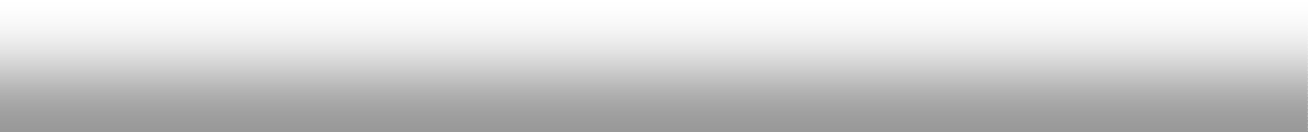 General Course Information:Course Coordinator:Other Instructors:Course Description:Textbook: Author(s), Title, Publisher, Edition, Year, Book website.References: Author(s), Title, Publisher, Edition, Year, Book website.Course Educational Objectives (CEOs):Intended Learning Outcomes (ILO’s):Topic Outline and Schedule:Teaching Methods and Assignments:Course Policies:Required equipment:Assessment Tools implemented in the course:Program Learning Outcome (PLOs):Responsible Persons and their Signatures:Course titleApplied LinguisticsCourse number1023128Credit hours (theory, practical)3 HoursContact hours (theory, practical)45 HoursPrerequisites/corequisitesGrammar 2 (1022222)Academic ProgramEnglish Language and LiteratureProgram code02 / 08Awarding institutionIsra UniversityFacultyArtsDepartmentEnglish Language and LiteratureLevel of course3-1Academic year /semester2019/2020 – First SemesterAwarded qualificationBachelorOther department(s) involved in teaching the course--------Language of instructionEnglishDate of production/revision1.recognize the factors that determine effective language acquisition and learning.2.become familiar with different approaches of language teaching and testing.3.recognize key issues related to bilingual and multilingual societies.4.become familiar with factors affecting language interference, language selection andcode switching.5.understand the complex relationship between community and its language.Intended Learning Outcomes (ILO’s)Relationship to CEOsContribution to PLOsAKnowledge and Understanding:Knowledge and Understanding:Knowledge and Understanding:A1demonstrating appropriate pedagogical knowledge regarding thedifferent approaches of language teaching and testing.2bA2gaining	thorough	understanding	of	factors	affecting	languageinterference, language selection and code switching.4bBIntellectual skills:Intellectual skills:Intellectual skills:B1identifying the factors associated with successful language acquisitionand learning.1bB2CSubject specific skills:Subject specific skills:Subject specific skills:C1discussing issues related to bilingual and multilingual societies.3iC2DTransferable skills:Transferable skills:Transferable skills:D1establishing awareness of the interaction between the characteristics ofcommunity and its different dialects.5iD2TopicWeeksAchieved ILOsOrientation and Introductionpp. (1-6)1Key Concepts of Applied Linguisticspp. (1-13)2A1Approaches to Language Teachingpp. (14-29)3A1Language Testingpp. (30-43)4A1Language Testingpp. (44-59)5A1First Language Acquisitionpp. (61-70)6B1First Language Acquisitionpp. (71-81)7B1Second Language Acquisitionpp. (82-88)8B1Second Language Acquisitionpp. (89-95)9B1Language Interferencepp. (97-106)10A2Bilingualismpp. (108-116)11C1Language Selectionpp. (117-125)12A2Language & Communitypp. (127-131)13D1Language & Communitypp. (132-139)14D1Revision15Final exam16Program Learning Outcomes describe what students are expected to know and be able to do by the time of graduation. These relate to the knowledge, skills, and behaviours that students acquire as they progress through the program. A graduate of the () program will demonstrateProgram Learning Outcomes describe what students are expected to know and be able to do by the time of graduation. These relate to the knowledge, skills, and behaviours that students acquire as they progress through the program. A graduate of the () program will demonstratea.Acquiring the basic language skills in English.b.Understanding the disciplines of knowledge of English language.c.Developing different skills of contact and communication.d.Analysing linguistic and literary texts.e.The ability to adapt to different working environments and conditions.f.Evaluating different working environments and conditions.g.The ability to write scientific researches related to English language and literature.h.Acquiring technical skills in the field of scientific research.i.Enhancing critical thinking skills.Course CoordinatorAnas AwwadCompleted Date16 / 10 / 2019SignatureReceived by(Department Head)Received Date/	/Signature